Приговором Тихорецкого городского суда от 13 апреля 2021 года житель гор. Тихорецка — Н., признан виновным в совершении преступления, предусмотренного ч. 1 ст. 222 УК РФ — незаконные хранение, ношение огнестрельного оружия.В ходе судебного следствия установлено, что Н. имея умысел на незаконное хранение и ношение огнестрельного оружия, не имея соответствующего разрешения, в период с февраля по март 2021 года, незаконно хранил в одной из хозяйственных построек своего домовладения, расположенного на территории гор. Тихорецка одноствольный дульнозарядный (шомпольный) гладкоствольный пистолет, изготовленный самодельным способом. В конце марта 2021 года Н. был задержан сотрудниками полиции, где в ходе осмотра у него был изъят вышеуказанный пистолет, относящийся к категории огнестрельного оружия.В судебном заседании подсудимый вину в совершении указанного преступления признал, пояснил, что раскаивается и сожалеет о случившемся, осознал опасность содеянного.Приговором суда, с учетом позиции государственного обвинителя и личности Н., который ранее не судим, ему назначено наказание в виде 2 лет лишения свободы условно с испытательным сроком 2 года.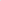 